<Bruk av malen:Dette dokumentet er en mal, og før bruk må malen tilpasses/endres for den spesifikke kontrollen og anlegget som skal kontrolleres. Tilpassingen kan gjøres ved å skyggelegge (i signaturkolonnen) felt som ikke er relevante for den kontrollen som skal gjøres. Prøveprotokollen skal understøttes av relevante spesifikke sjekklister.>Generelt om bruk av kontrollskjemaet:Det skal finnes en felles avvikslogg for alle kontroller. Alle avvik som observeres i løpet av kontroll skal beskrives i avviksloggen. Kolonne for OK/avvik skal fylles ut med referanse til avvikslogg dersom det finnes avvik.Det skal ikke signeres i signaturkolonne før punktet er kontrollert uten at det er funnet avvik, eller avvik er rettet, eller kontrollør med riktig kompetanse for kontrollen har vurdert avviket til ikke å være stoppende.Signaturkolonnen skal signeres av godkjent kontrollør. Kontrollør står fritt til å utføre de kontrollene vedkommende anser nødvendig.Aut. linjeblokk		Strekning		Merk:		Kontroll av sikringsanlegg må ikke påbegynnes uten at det på forhånd er innhentet tillatelse fra sakkyndig leder signal.Leverandøren skal ikke sette sikringsanleggets utvendige deler under spenning eller foreta omlegging av sporveksler uten på forhånd å ha konferert med infrastrukturforvalters representant, som vil stilles til disposisjon under prøven. Uten at denne representanten er til stede, er det forbudt å ha spenning på sikringsanleggets utvendige deler eller å foreta omlegging av sporveksler.Kontrollen skal utføres slik:* Kan utføres av infrastrukturforvalterINNVENDIG LEDNINGSKONTROLLSPENNINGSKONTROLLINNVENDIG FUNKSJONSKONTROLLSKJEMAKONTROLL ETC.UTVENDIG LEDNINGSKONTROLLInstallasjonskontroll er utført og dokumentasjon overlevert Infrastrukturforvalter:Vedlegg:AvvikloggSjekklisteKontrolltegninger+Dato: ........................................ Sign.: ........................................ (ansvarlig på vegne av leverandør).Blokkbokstaver: ………………………………….UTVENDIG FUNKSJONSKONTROLLSLUTTKONTROLLAnlegget er kontrollert i henhold til protokoll og vedlagt dokumentasjon. Anbefaling… (anlegget kan tas i bruk, tas i bruk med begrensinger, ikke tas i bruk)Dato: ............................Sign.: ...........................TESTPROTOKOLL <anleggstype><STED/STASJON>TESTPROTOKOLL <anleggstype><STED/STASJON>TESTPROTOKOLL <anleggstype><STED/STASJON>TESTPROTOKOLL <anleggstype><STED/STASJON>TESTPROTOKOLL <anleggstype><STED/STASJON>TESTPROTOKOLL <anleggstype><STED/STASJON>000Rev.Revisjonen gjelderDatoUtarb. avKontr. avGodkj. av<Bane>  <Sted><Stasjon>Testprotokoll <Bane>  <Sted><Stasjon>Testprotokoll Ant. siderFritekst 1d<Bane>  <Sted><Stasjon>Testprotokoll <Bane>  <Sted><Stasjon>Testprotokoll 18Fritekst 2d<Bane>  <Sted><Stasjon>Testprotokoll <Bane>  <Sted><Stasjon>Testprotokoll 18Fritekst 3d<Bane>  <Sted><Stasjon>Testprotokoll <Bane>  <Sted><Stasjon>Testprotokoll Produsent<Bane>  <Sted><Stasjon>Testprotokoll <Bane>  <Sted><Stasjon>Testprotokoll Prod. dok. nr.<Bane>  <Sted><Stasjon>Testprotokoll <Bane>  <Sted><Stasjon>Testprotokoll Erstatning for<Bane>  <Sted><Stasjon>Testprotokoll <Bane>  <Sted><Stasjon>Testprotokoll Erstattet avDokument nr.Dokument nr.Dokument nr.Rev.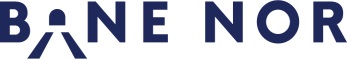 Dokument nr.Dokument nr.Dokument nr.Rev.Pkt.KontrolltiltakUtføres avGodkjennes av1Innvendig ledningskontrollLeverandør*Sluttkontrollør signal (F)2IsolasjonsmålingLeverandør*Sluttkontrollør signal (F)3SpenningskontrollLeverandør*Sluttkontrollør signal (F)4Innvendig funksjonskontrollLeverandør*Sluttkontrollør signal (F)5SkjemakontrollLeverandør*Sluttkontrollør signal (F)6Utvendig ledningskontrollLeverandør*Sluttkontrollør signal (F)7Utvendig funksjonskontrollSluttkontrollør signal (F)Sluttkontrollør signal (S)8SluttkontrollSluttkontrollør signal (S)Sluttkontrollør signal (S)OK/avvikDato/Sign.1.Tilkobling på blokksporfeltreleer kontrollert:......................st.			.....................st.2.Tilkobling av blokktransformator på strømforsyningsramme kontrollert:	.....................st.			....................st.3.Kontrollert alle jordingsforbindelser:.....................st.			.....................st.4.Kontrollert at all skruer og muttere for ledningstilkobling er tildratt:.....................st.			.....................st.OK/avvikDato/Sign.OBS!- Alle kabelsikringer må tas ut.- Simulatorer for veksler og signaler tilkobles på kabelstativet.OBS!- Alle kabelsikringer må tas ut.- Simulatorer for veksler og signaler tilkobles på kabelstativet.1.Alle spenninger på hovedtransformator 95 Hz/105 Hz kontrollert v/normal tilførselspenning og med belastning:......................st.......................st.2.Kontrollert at likespenningen på BDH - stativet er min. 40 V=  (målt på A 43/116 - A 43/120):.............................st.                ...................................st.   OK/avvikDato/Sign.1.Alle CTC ordrer i forbindelse med linjeblokken kontrollert:.......................st.			.....................st.2.Alle indikeringer i forbindelse med linjeblokken kontrollert:......................st.			....................st.OK/avvikDato/Sign.1.Alle forandringer som er kommet til under monteringen og kontrollen er innført i kontrollskjemaene og ledningsprøvet:....................st.			.....................st.2.Blokksporfeltreleenes tekniske data er kontrollert og reletabellene er ajourført:....................st.			......................st.3.Kontrollert at kontrollskjemaene er i overensstemmelse med de i anlegget innsatte blokksatser:...................st.			......................st.OK/avvikDato/Sign.OBS!- Alle kabelsikringer og kabelplugger (kniver) tas ut.- Tlf.par blokkstyring og indikering må kobles ut.- Maksimum meggespenning	500 V=- Minimum               “		250 V=- Minimum motstand		0,25 M, ohmOBS!- Alle kabelsikringer og kabelplugger (kniver) tas ut.- Tlf.par blokkstyring og indikering må kobles ut.- Maksimum meggespenning	500 V=- Minimum               “		250 V=- Minimum motstand		0,25 M, ohm1.Blokkabler ledningsprøvet og megget (innbyrdes og til jord):St.L .........	AS .........	AS ........	AS .........AS .........	AS .........	AS ........	AS .........	AS .........	AS .........	AS .........	St.M .........2.Stikkabler ledningsprøvet og megget (innbyrdes og til jord) i:AS .........	AS .........	AS ........	AS .........AS .........	AS .........	AS ........	AS .........	AS .........	AS .........	AS .........	AS .........3.Tilkobling på releer, kabelmuffer, klemlister og trafoer i apparatskapene kontrollert og at alle skruer og muttere for ledningstilkobling er tildratt og alle loddepunkter kontrollert:AS .........	AS .........	AS ........	AS .........AS .........	AS .........	AS ........	AS .........	AS .........	AS .........	AS .........	AS .........4.aKobberforbindelsene til og mellom skinnene innbyrdes kontrollert (tråd 1 og 3 til jord, tråd 2 og 4 til isolert):Sf...........	Sf............	Sf..........	Sf..........Sf...........	Sf............	Sf..........	Sf..........Sf...........	Sf............	Sf..........	Sf..........4.bKobberforbindelsene til og fra overdragstransformatorene kontrollert5.Kontrollert at jording av utvendig utstyr er forskriftsmessig utført (JD 510, kap. 6).6.Påse at all merking er i orden (skaper, signaler etc).St.L .........	AS .........	AS ........	AS .........AS .........	AS .........	AS ........	AS .........	AS .........	AS .........	AS .........	St.M .........OK/avvikDato/Sign.1.Protokollens punkter 1 t.o.m. 5 kontrollert.2.Kontrollert at følgende planer er i samsvar med anlegget:Strekningsplan....................................................................................Plan og kabelplan.................................................................................Sporisolering........................................................................................	Trådfordeling........................................................................................3.Kontrollert at det er fritt profil (JD 520, kap. 5) og ingen dødfelter. 4.aSporfelter justert og målinger notertSf............	Sf.............	Sf..............	Sf..............Sf............	Sf.............	Sf..............	Sf..............Sf.............	Sf.............	Sf..............	Sf..............4.bKontrollert ved kortslutning i sporet at riktig sf.rele faller av:Sf............	Sf.............	Sf..............	Sf..............Sf............	Sf.............	Sf..............	Sf..............Sf.............	Sf.............	Sf..............	Sf..............5.Kortslutningskontroll av isolerte skjøter foretatt. Kontrollert at begge sf-releene faller av og at det ikke er for stor spenningsdifferanse:OBS!	Bare sporfelter som mates fra samme omformer:Sf.a-b..........	Sf...............	Sf...............	Sf...............Sf................	Sf...............	Sf...............	Sf...................................	...................	...................	..................6.aKontrollert spenning og frekvens for periodeomformer:V/50 Hz..................	V/16 2/3 Hz...................6.bKontrollert at anlegget fungerer tilfredsstillende når omformer mates med 16 2/3 Hz........................st.			.....................st.7.Kontrollert at sikringsanleggets likespenning er min. 40 V=........................st.			.....................st.8.aKontrollert at linjeblokken kan innstilles:Blokkretning L............		Blokkretning M............Blokkretning UL............		Blokkretning UM............8.bKontrollert at linjeblokken kan utløses med tog:Blokkretning L............		Blokkretning M............Blokkretning UL............		Blokkretning UM............8.cKontrollert at linjeblokken kan utløses med KTp:Blokkretning L............		Blokkretning M............Blokkretning UL............		Blokkretning UM............9.Kontrollert at alle koblingsskjemaer er ajourført:.......................st.			.....................st.OK/avvikDato/Sign.1.Protokollens punkter 1 t.o.m. 6 kontrollert.2.aKontrollert at linjeblokken kan innstilles begge veger:Blokkretning L..........			Blokkretning M............Blokkretning UL............		Blokkretning UM............2.bKontrollert at innstilt linjeblokk kan utløses med KTp:Blokkretning L..........			Blokkretning M............Blokkretning UL............		Blokkretning UM............2.cKontrollert at innstilt linjeblokk kan utløses av tog:Blokkretning L..........			Blokkretning M...........Blokkretning UL............		Blokkretning UM............3.Kontrollert at sikret utkjørtogveg sperrer utløsning 	av linjeblokken:H. sign. L................			H. sign. M.................H. sign. UL................			H. sign. UM.................4.aKontrollert at rødlysreleene faller når lampene er mørke:KRA...........		KRM.............	(St.M)KRB...........		KRL..............	(St.L)KRUA...........		KRUM.............(St.M)KRUB...........		KRUL..............(St.L)4.bKontrollert at mørke signaler på avgangsstasjonen ikke har innvirkning på innstilling eller utløsning av linjeblokken:Blokkretning L..................H.sign.B...........................		H.sign. L......................Blokkretning M.................H.sign. A..........................		H.sign. M.....................Blokkretning UL..................H.sign.UB...........................		H.sign. UL......................Blokkretning UM.................H.sign. UA..........................		H.sign. UM.....................4.cKontrollert at mørke signaler på ankomststasjonen sperrer innstilling av linjeblokkenH.sign.A............................	H.sign. M.....................H.sign.B............................	H.sign. L......................H.sign.UA............................	H.sign. UM.....................H.sign.UB............................	H.sign. UL......................4.dKontrollert at mørke signaler på ankomststasjonen river utkjør på avgangsstasjonen (eller blokkpost):H.sign. A...........................	H.sign. M......................H.sign. B..........................	H.sign. L.......................H.sign. UA...........................	H.sign. UM......................H.sign. UB..........................	H.sign. UL.......................4.eKontrollert at mørke signaler på ankomststasjonen sperrer utløsning av linjeblokken:H.sign. A...........................	H.sign. M......................H.sign. B..........................	H.sign. L.......................H.sign. UA...........................	H.sign. UM......................H.sign. UB..........................	H.sign. UL.......................4.fKontrollert at alle sporfelter inngår i blokkstyringen:Sf.................	Sf.................	Sf................... Sf.................Sf.................	Sf.................	Sf................... Sf.................Sf.................	Sf.................	Sf................... Sf.................4.gKontrollert at sidespor inngår i blokkstyringen.4.hKontrollert at alle sporfelter som inngår i blokken også river utkjørsignaletSf.................	Sf.................	Sf................... Sf.................Sf.................	Sf.................	Sf................... Sf.................Sf.................	Sf.................	Sf................... Sf.................H.sign. L.........................	H.sign. M......................H.sign. L.........................	H.sign. M......................4.iKontrollert at alle sporfelter inngår i blokkindikeringen:Sf.................	Sf.................	Sf................... Sf.................Sf.................	Sf.................	Sf................... Sf.................Sf.................	Sf.................	Sf................... Sf.................4.jKontrollert sperring av linjeblokk (fjernstyrt strekning):Avgangsstasjon:Blokkretning L..................		Blokkretning M...................Blokkretning UL..................		Blokkretning UM...................Ankomststasjon:Blokkretning L..................		Blokkretning M...................Blokkretning UL..................		Blokkretning UM...................5.Kontrollert at man ikke kan stille utkjør mot hverandre.6.Kontrollert at rele for gjentagelsesseperre må være tiltrukket ved sikring av utkjør:Gsp.L.........              			Gsp.M............Gsp.UL.........              		Gsp.UM............7.Kontrollert at utkjør ikke kan sikres med avfalt Gsp: Gsp.L.........              			Gsp.M...........Gsp.UL.........              		Gsp.UM............8.Kontrollert at Gsp. faller når utkjør sikres:Gsp.L.........              			Gsp.M..........Gsp.UL.........              		Gsp.UM............9.Kontrollert at nytt utkjør ikke kan stilles for tog nr. 2. om tog nr. 1. er «forsvunnet»:Gsp.L.........               			Gsp.M.........Gsp.UL.........              		Gsp.UM............10.Kontrollert at Ktp. ikke virker når toget er blitt «borte» på blokken:Gsp.L........                			Gsp.M........Gsp.UL.........              		Gsp.UM............11.Kontrollert at Gsp. trekker når toget kjører inn på ankomststasjonen eller passerer blokkpost:Gsp.L.......                 			Gsp.M.......Gsp.UL.........              		Gsp.UM............12.Kontrollert at Gsp. på blokkpost faller når toget passerer.Blokkretning L.............      		Blokkretning M............Blokkretning UL.............      		Blokkretning UM............13.Kontrollert at Gsp. på blokkpost trekker når toget kjører inn på ankomststasjonen.Blokkretning L.............      		Blokkretning M.............Blokkretning UL.............      		Blokkretning UM............14.Kontrollert at Gsp. trekker når tog kjører inn igjen på avgangsstasjonen.Innkjørtogveg sikret:      Gsp.L.......... 				Gsp.M...........Gsp.UL.........              		Gsp.UM............Innkjørtogveg ikke sikret: 	Gsp.L......... 		 		Gsp.M........... Gsp.UL.........              		Gsp.UM............15.Kontrollert at Gsp. trekker når tog kjører inn på ankomststasjon når rødlys i innkjør eller blokkpost er utbrent: Gsp.L.............            		Gsp.M................Gsp.UL.........              		Gsp.UM............16.Kontrollert at linjeblokken ikke utløses med avfalt Gsp:Gsp.L.............            		Gsp.M...............Gsp.UL.........              		Gsp.UM............17.Kontrollert at Gsp. trekker når tog kjører inn på avgangstasjonen når blokken er sperret. (dvs. at Gsp. trekker når Sf.A eller Sf.B belegges.) Gsp.L............             		Gsp.M...............Gsp.UL.........              		Gsp.UM............18.Kontrollert at Gsp. trekker når tog kjører inn på ankomststasjon eller passerer blokkpost når blokken er sperret:Gsp.L...........              		 Gsp.M..............Gsp.UL.........              		Gsp.UM............19.Kontrollert at Gsp. trekker ved tidsutløsning av utkjørtogvei: Gsp.L...........                		Gsp.M.............Gsp.UL.........              		Gsp.UM............20.Kontrollert at systemet også virker ved kjøring av tog:Blokkretning L...........       		Blokkretning M...................Blokkretning UL...........       		Blokkretning UM...................21.Kontrollert at strømbrudd og kortvarige spenningssenkninger ikke bevirker falsk utløsning av linjeblokken. Spenningen senkes slik at et sportfelt faller. Deretter heves spenningen til normalt. Gjøres for alle omformere på strekningen.22.Kontrollert at anlegget fungerer ved 10% spennings senkning (225 V). Gjøres for alle omformere på strekningen.23.Kontrollert at alle provisoriske forbindelser er fjernet.24.Kontrollert at eventuelle sidespor og blokkposter er kontrollert i henhold til egne prøveprotokoller.